АНКЕТА О РАДНОЈ СНАЗИ, април 2008.Период посматрања од 7. до 13. априлаA – Преко Националне службе за запошљавањеB – Преко приватне агенције за запошљавањеC – Директним обраћањем послодавцуD – Преко пријатеља, рођака, синдиката и др.E – Преко огласа (давањем огласа или јављањем на огласе у новинама, часописима или на интернету)F – Проучавали сте огласе у новинама, часописима или на интернетуG – Полагали сте тест, били сте на разговору или на испитивању H – Тражили сте земљиште, радне просторије или опрему за радI – Тражили сте дозволу, лиценцу, финансијска средства за радJ – Чекали сте резултате пријаве за посао коју сте раније послали K – Чекали сте позив од Националне службе за запошљавањеL – Чекали сте резултате конкурса у некој јавној институцијиM – На неки други начин  (сајам за запошљавање и сл.)Извештај анкетара142. Трајање анкетирања  				                 143.  Домаћинство је анкетирано:Примедбе: Навести редни број лица  у домаћинству на које  се односе примедбеШтампано у Републичком заводу за статистикуРЕПУБЛИКА СРБИЈА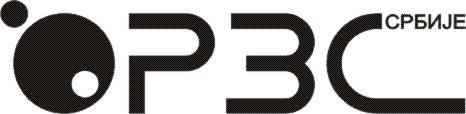 Упитник АРСРепублички завод за статистикуУредба Владе РС''Службени гласник РС'', бр. 126/2007 ИМЕ И ПРЕЗИМЕ ЛИЦА НА КОЈЕ СЕ ВОДИ ДОМАЋИНСТВО  УЛИЦА И БРОЈ    НАСЕЉЕДемографска обележјаДемографска обележјаДемографска обележјаДемографска обележјаДемографска обележјаДемографска обележјаРедни број лицаАнкетирано лицеАнкетирано лицеДатум рођењаДатум рођењаДатум рођењаРедни број лицаимепрезимеданмесецгодина0112340102030405060708Демографска обележјаДемографска обележјаДемографска обележјаДемографска обележјаДемографска обележјаРедни број лицаДа ли је лице рођено пре 14. априла?(Питати само лица која не знају датум рођења, а за остале анкетар сам уписује податак на основу одговора у колонама  бр. 2 и 3)1 - Да2 - НеРедни број (видети из колоне 0 са 2. стране  упитника)(За лица која немају брачног партнера, оца или мајку или они не живе у анкетираном домаћинству уписује се шифра 99)Редни број (видети из колоне 0 са 2. стране  упитника)(За лица која немају брачног партнера, оца или мајку или они не живе у анкетираном домаћинству уписује се шифра 99)Редни број (видети из колоне 0 са 2. стране  упитника)(За лица која немају брачног партнера, оца или мајку или они не живе у анкетираном домаћинству уписује се шифра 99)Редни број лицаДа ли је лице рођено пре 14. априла?(Питати само лица која не знају датум рођења, а за остале анкетар сам уписује податак на основу одговора у колонама  бр. 2 и 3)1 - Да2 - Небрачног партнераоцамајке056780102030405060708Демографска обележјаДемографска обележјаДемографска обележјаДемографска обележјаДемографска обележјаДемографска обележјаРедни број лицаОднос према лицу на које се води домаћинствоПол1 - Мушки  2 - ЖенскиБрачно стање(формално-законско)1 - Неожењен/неудата2 - Ожењен/удата3 - Удовац/удовица4 - Разведен/разведенаДржављанство1 - Српско (заокружити 1)- За лица која немају српско држављанство уписати одговор на линијиДржављанство1 - Српско (заокружити 1)- За лица која немају српско држављанство уписати одговор на линији0910111212011021031041051061071081Демографска обележјаДемографска обележјаДемографска обележјаДемографска обележјаДемографска обележјаДемографска обележјаРедни број лицаДржава рођења1 - Србија (заокружити 1)- За лица која нису рођена у Србији уписати називдржаве у којој су рођенаДржава рођења1 - Србија (заокружити 1)- За лица која нису рођена у Србији уписати називдржаве у којој су рођенаДужина боравка у Србији001 - Краће од годину         данаГодину дана и дужеУписати број ''започетих''година → 163Укупно планирано трајање боравка у Србији1 - Највероватније годину дана или дуже2 - Највероватније краће     од 1 године  3КРАЈ3Да ли је лице у периоду од 7. до 13. априла претежно живело у овом домаћинству?1 - Да → 1932 - НеДа ли је лице у периоду од 7. до 13. априла претежно живело у овом домаћинству?1 - Да → 1932 - Не0131314151616011021031041051061071081Демографска обележјаДемографска обележјаДемографска обележјаДемографска обележјаДемографска обележјаДемографска обележјаРедни број лицаРазлог одсуства из  домаћинстваНепрекидно трајање одсуства из домаћинства(За лица која 1 годину или дуже раде или студирају у другој општини, а у току године повремено долазе у домаћинство, треба уписати шифру 1)1 - Краће од једне     године2 - Годину дана и дуже   Национална припадност1 - Српска (заокружити 1)- За припаднике других националности уписати одговор на линији, а за лица која не желе да се изјасне оставити празноЗа децу млађу од годину дана →233Национална припадност1 - Српска (заокружити 1)- За припаднике других националности уписати одговор на линији, а за лица која не желе да се изјасне оставити празноЗа децу млађу од годину дана →233Где је лице живело пре годину дана?1 - У истој                        општини →2332 - У другој општини     на територији     Србије3 - У другој      држави →22301718191920011021031041051061071081Демографска обележјаДемографска обележјаДемографска обележјаКонтролне тачке (попуњава анкетар)Контролне тачке (попуњава анкетар)Редни број лицаУ којој је општини лице живело пре годину дана?  →  233У којој је држави лице живело пре годину дана?Да ли лице припада циљној популацији?(Видети инструкције испод колоне)1 - Да, прећи на     следеће питање2 - Не    3КРАЈ3Да ли лице има 15 или више година?(Видети одговор на питања у колонама бр. 2-5)1 - Да      2 - Не   3КРАЈ3 0212223240102030405060708Информације о даваоцу податакаИнформације о даваоцу податакаИнформације о даваоцу податакаРадниРедни број лицаКо даје податке:1 - Анкетирано лице → 2732 - Други члан домаћинства3 - Бивши члан домаћинства → 2734 - Лице одбија да дâ податке  3КРАЈ3Редни број члана домаћинства који даје податке                             (из колоне 0)А1-1. Да ли сте у току посматране седмице обављали било какав посао за плату или профит (у готовини, роби или услугама) у трајању од најмање 1 сата (укључујући и рад на породичном имању/предузећу) чак и ако у току посматране седмице нису остварени приходи или ништа није произведено?1 - Да → 4432 - Не02526270102030405060708статусстатусстатусстатусстатусРедни број лицаА1-2. Да ли сте у току посматране седмице утрошили време у процесу започињања властитог бизниса, професионалне праксе или у оснивању фарме од које би ваше домаћинство могло имати приход (у готовини, роби или врсти услуге) или сте градили кућу за продају или изнајмљивање у будућности?1 - Да  → 4432 - НеА 1-3. Да ли сте  у току посматране седмице обављали неки неплаћени посао у предузећу, у оквиру професионалне праксе или на пољопривредном имању које је у власништву неког од чланова ваше породице, а на којем он (власник) остварује плату или профит?1 - Да → 4432 - НеА 1-4. Да ли сте у току посматране седмице били ангажовани у пољопривредној производњи (на свом или туђем имању), бавили се рибарством, ловом, сакупљањем производа као што су пужеви, печурке, огрев, биљке и сл.?1 - Да      2 - Не → 323А 1-5. Да ли се наведени производи (на чијој сте производњи или  сакупљању били ангажовани) углавном  или барем делимично продају?1 - Да, углавном                            или  делимично                       се продају2 - Не, обично се у       → 443                потпуности                          троше у                       домаћинствуА 1-5. Да ли се наведени производи (на чијој сте производњи или  сакупљању били ангажовани) углавном  или барем делимично продају?1 - Да, углавном                            или  делимично                       се продају2 - Не, обично се у       → 443                потпуности                          троше у                       домаћинству028293031310102030405060708Радни статусРадни статусРадни статусРадни статусРадни статусРадни статусРедни број лицаА1-6. Да ли имате властити бизнис,пољопривредно имање или професионалну праксу са које сте били одсутни током целе посматране седмице и на коју се намеравате вратити?1 - Да      2 - Не → 363А1-7.  Да ли при обављању посла примењујете или користите:А1-7.  Да ли при обављању посла примењујете или користите:А1-7.  Да ли при обављању посла примењујете или користите:А 1-8. Да ли имате неки посао на којем примате плату, а са којег сте били одсутни током целе посматране седмице?1 - Да      2 - Не → 383Редни број лицаА1-6. Да ли имате властити бизнис,пољопривредно имање или професионалну праксу са које сте били одсутни током целе посматране седмице и на коју се намеравате вратити?1 - Да      2 - Не → 363А1-7а. Машине или опрему од значајне вредности у коју сте уложили новац 1 - Да  → 4132 - НеА1-7б. Канцеларију, продавницу, имање или друго место где обављате посао1 - Да → 4132 - НеА1-7в.Услуге рекламирања или оглашавања1 - Да  → 4132 - НеА 1-8. Да ли имате неки посао на којем примате плату, а са којег сте били одсутни током целе посматране седмице?1 - Да      2 - Не → 383032333435360102030405060708Радни статусРадни статусРадни статусРадни статусРадни статусРадни статусРедни број лицаА1-9. Да ли постоји гаранција/сигурност да се можете вратити на посао након истека одсуства (имате уговор или договор у вези с тим послом)?1 - Да  →4132 - НеА1-10. Да ли имате неплаћени посао у предузећу, на пољопривредном имању или професионалној пракси која је у власништву неког од чланова вашег домаћинства а са које сте били одсутни током целе посматране седмице?1 - Да     2 - Не   →403А1-11. Да ли члан домаћинства код којег радите има обавезу да прихвати ваш повратак на посао?1 - Да   →4132 - НеА1-12. Зашто нисте радили у току посматране седмице?1 - Одсуство или привремени прекид радног уговора на иницијативу послодавца (отказ)2 - Одслужење војног рока → 9333 - Сезонска пауза на сезонском послу4 - Остали (нису радили нити су имали посао са којег су били одсутни током целе  посматране седмице) → 933А1-13. Разлогодсуства са посла037383940410102030405060708Радни статусРадни статусРадни статусКарактеристике главног послаКарактеристике главног послаКарактеристике главног послаРедни број лицаА1-14. Укупно трајање одсуства (време од последњег дана када сте радили до планираног повратка на посао)1 - Три месеца или    краће → 4432 - Дуже од три месеца3 - Немате намеру                 да се вратите на посао → 933А1 - 15. Колика је ваша укупна месечна  нето зарада коју примате током одсуства са посла?1 -Не примате              зараду 2 -Примате          → 933                  мање од     50% зараде  3 -Примате 50% зараде или вишеОпштина рада, односно страна државаУ кућице уписати:1 - Општина на територији Србије2 - Страна државаНа линији уписати назив општине, односно стране државеОпштина рада, односно страна државаУ кућице уписати:1 - Општина на територији Србије2 - Страна државаНа линији уписати назив општине, односно стране државеДа ли радите у месту становања?1 - Да2 - Не042434444450102030405060708Карактеристике главног послаКарактеристике главног послаКарактеристике главног послаРедни број лицаЗанимањеЗанимање046попуњава статистика0102030405060708Карактеристике главног послаКарактеристике главног послаКарактеристике главног послаРедни број лицаДелатност (локалне јединице) у којој радитеДелатност (локалне јединице) у којој радите047попуњава статистика0102030405060708Карактеристике главног послаКарактеристике главног послаКарактеристике главног послаКарактеристике главног послаРедни број лица Која права остварујете  на том послу?1 - Приход, профит, зараду и сл.2 - Пензијско осигурање3 - Здравствено осигурање4 - Не остварујете никаква права(Могуће је заокружити више одговора)Облик својине у којој радите:1 - Приватна - регистрована2 - Приватна - нерегистрована3 - Државна4 - Друштвена5 - ОсталоКакав је ваш професионални статус на том послу?1 - Власник/сувласник предузећа (установе)2 - Власник/сувласник радње3 - Обављате слободну професију, радите по уговору о делу, за сопствени рачун           и сл.4 - Индивидуални пољопривредник  5 - Запослени радник  → 533     6 - Неплаћени помажући члан у     породичном послу → 673                  0484950011     2     3     4 021     2     3     4031     2     3     4041     2     3     4051     2     3     4061     2     3     4071     2     3     4081     2     3     4Карактеристике главног послаКарактеристике главног послаКарактеристике главног послаКарактеристике главног послаРедни број лицаДа ли запошљавате и друге раднике?1 - Да     2 - Не    →673Колико радника запошљавате?→ 673Да ли при обављању посла имате обавезуконтроле рада барем једног  радника (искључујући приправнике)?1 - Да      2 - Не05152530102030405060708Карактеристике главног послаКарактеристике главног послаКарактеристике главног послаКарактеристике главног послаРедни број лица Да ли радите:У предузећу / установи:1 - На основу писменог уговора о запослењу2 - Без писменог уговора о запослењуУ радњи (СТР, СЗР, СУР, адвокатска радња и сл.)3 - На основу писменог уговора о запослењу4 - Без писменог уговора о запослењуОстало5 - На основу писменог уговора о запослењу6 - Без писменог уговора о запослењуДа ли имате уговор са агенцијом за привремено запошљавање?1 - Да      2 - НеДа ли обављате посао:1 - На неодређено време  → 5932 - На одређено време 3 - Сезонски4 - Повремено05455560102030405060708Карактеристике главног послаКарактеристике главног послаКарактеристике главног послаКарактеристике главног послаРедни број лицаЗбог чега радите на одређено време, сезонски или повремено?1 - Уговор важи само за период обуке2 - Не можете да нађете посао на неодређено време3 - Не желите посао на неодређено време4 - Уговор се односи на период пробног радаКолико је укупно трајање вашег рада на одређено време, сезонског рада или повременог рада?(Укључује се време које је већ протекло и време које је остало до завршетка рада)· Погледати шифре у боксу испод колоне Да ли сте током посматране седмице радили прековремено?1 - Да     2 - Не    →62305758590102030405060708Карактеристике главног послаКарактеристике главног послаКарактеристике главног послаКарактеристике главног послаРедни број лицаКолико сте неплаћених сати током посматране седмице радили прековремено?Колико сте плаћених сати током посматране седмице радили прековремено?Колико је износила ваша нето зарада у прошлом месецу?06061620102030405060708Карактеристике главног послаКарактеристике главног послаКарактеристике главног послаКарактеристике главног послаКарактеристике главног послаРедни број лицаЗа коју сте годину и месец последњи пут примили зараду?За коју сте годину и месец последњи пут примили зараду?Како сте сазнали за овај посао?(Одговарају само лица која су се запослила у задњих 12 месеци)Да ли радите у сменама?1 - Да2 - НеРедни број лицагодинамесецКако сте сазнали за овај посао?(Одговарају само лица која су се запослила у задњих 12 месеци)Да ли радите у сменама?1 - Да2 - Не0636465660102030405060708Карактеристике главног послаКарактеристике главног послаКарактеристике главног послаКарактеристике главног послаКарактеристике главног послаКарактеристике главног послаРедни број лица Да ли сте у претходне 4 седмице радили: Да ли сте у претходне 4 седмице радили: Да ли сте у претходне 4 седмице радили: Да ли сте у претходне 4 седмице радили: Да ли сте у претходне 4 седмице радили:Редни број лицаУвече (18-22 часа)1 - Често2 - Понекад3 - НеНоћу (22-06 часова)1 - Често2 - Понекад3 - НеСуботом1 - Често2 - Понекад3 - НеНедељом1 - Често2 - Понекад3 - НеКод куће1 - Често2 - Понекад3 - Не067686970710102030405060708Карактеристике главног послаКарактеристике главног послаКарактеристике главног послаКарактеристике главног послаРедни број лица Где радите?Када сте почели да радите на садашњем послу?Када сте почели да радите на садашњем послу?Редни број лица Где радите?година(Ако је пре 2006. године)  → 753месецУписује се само за лица која су почела да раде 2006, 2007. или 2008. године07273740102030405060708Карактеристике главног послаКарактеристике главног послаКарактеристике главног послаКарактеристике главног послаРедни број лицаБрој лица која раде са вама у локалној јединици· Погледати шифре у боксу испод колонеКолико година радите на свим пословима (укупно)?(Уписати 0 ако је мање од 1 године)Да ли радите:1 - Пуно радно време →  8032 - Краће од пуног радног времена07576770102030405060708Карактеристике главног послаКарактеристике главног послаКарактеристике главног послаКарактеристике главног послаРедни број лицаРазлог зашто радите краће од пуног радног временаРазлог због којег лично бринете о деци или неспособним одраслим лицимаКолико сати током седмице обично радите на  том послу?(Уписати број сати)07879800102030405060708Карактеристике главног послаКарактеристике главног послаКарактеристике главног послаКарактеристике главног послаРедни број лицаКолико сте сати радили у посматраној седмици?(Уписати 0 ако је лице током целе посматране седмице било одсутно са посла)Број сати током којих сте радили у                                   посматраној седмици био је:· Погледати шифре у боксу испод колонеДа ли бисте желели да радите седмично више сати него што сада радите (уз одговарајуће повећање зараде)?1 - Да     2 - Не    →86308182830102030405060708Карактеристике главног послаКарактеристике главног послаКарактеристике главног послаКарактеристике главног послаРедни број лица На који бисте начин желели да радите више сати?Уколико би вам се указала могућност, да ли бисте у року од 2 седмице могли да почнете да радите више сати?1 - Да2 - НеКолико бисте сати седмично желели да радите?(Уписати број сати)08485860102030405060708Карактеристике другог (допунског, додатног) послаКарактеристике другог (допунског, додатног) послаКарактеристике другог (допунског, додатног) послаКарактеристике другог (допунског, додатног) послаРедни број лицаДа ли сте у току посматране седмице, поред главног посла, обављали још неки додатни плаћени посао?1 - Да, неки уобичајен посао2 - Да, неки случајни посао3 - Да, неки сезонски посао4 - Не → 913Какав је ваш професионални статус на том додатном послу?1 - Самосталан са запосленима 2 - Индивидуални пољопривредник 3 - Самосталан без запослених  4 - Запослени радник5 - Неплаћени помажући члан у     породичном послу Колико сте сати у току посматране седмице радили на том додатном послу?(Уписати број сати)08788890102030405060708Карактеристике другог (допунског, додатног) послаКарактеристике другог (допунског, додатног) послаКарактеристике другог (допунског, додатног) послаРедни број лицаДелатност (локалне јединице) у којој обављате додатни посаоДелатност (локалне јединице) у којој обављате додатни посао090попуњава статистика0102030405060708Тражење другог послаТражење другог послаТражење другог послаПретходно радно искуствоПретходно радно искуствоРедни број лица Да ли сте током претходне 4 седмице тражили други посао?1 - Да     2 - Не    →1163 Разлог зашто тражите други посао→ 1053Да ли сте икада раније радили?1 - Да     2 - Не  →1013Колико сте година радили?(Уписати 0 ако је мање од 1 године)0919293940102030405060708Претходно радно искуствоПретходно радно искуствоПретходно радно искуствоПретходно радно искуствоПретходно радно искуствоРедни број лицаКада сте престали да радите?Када сте престали да радите?Главни разлог зашто сте престали да радитеПрофесионалнистатус на последњем послу који сте радили:1 - Самосталан са запосленима 2 - Индивидуални пољопривредник 3 - Самосталан без запослених  4 - Запослени радник5 - Неплаћени помажући члан у     породичном послу Редни број лицагодинаАко је лице престало да ради пре 2006. године → 973месецПопуњава се само ако је лице престало да ради у току 2006, 2007. или 2008. годинеГлавни разлог зашто сте престали да радитеПрофесионалнистатус на последњем послу који сте радили:1 - Самосталан са запосленима 2 - Индивидуални пољопривредник 3 - Самосталан без запослених  4 - Запослени радник5 - Неплаћени помажући члан у     породичном послу 0959697980102030405060708Претходно радно искуствоПретходно радно искуствоПретходно радно искуствоРедни број лицаДелатност (локалне јединице) на последњем послуДелатност (локалне јединице) на последњем послу099попуњава статистика0102030405060708Претходно радно искуствоПретходно радно искуствоПретходно радно искуствоРедни број лицаЗанимање (на последњем послу)Занимање (на последњем послу)0100попуњава статистика0102030405060708Тражење запослењаТражење запослењаТражење запослењаТражење запослењаТражење запослењаРедни број лица Да ли лице има 75 или више година?(Видети одговор у колонама               бр. 2-5)1 - Да  →11632 - НеДа ли сте у претходне 
4 седмице тражили посао?1 - Да →10532 - НеДа ли сте можда већ нашли посао на којем тек треба да почнете да радите?1 - Да   2 - Не   →1113Када треба да почнете да радите на том послу?1 - У року до 3 месеца → 10632 - У року дужем од 3                                 месеца → 109301011021031040102030405060708Тражење запослењаТражење запослењаТражење запослењаТражење запослењаТражење запослењаТражење запослењаТражење запослењаТражење запослењаТражење запослењаТражење запослењаТражење запослењаТражење запослењаТражење запослењаТражење запослењаРедни број лицаНа који сте начин у претходне 4 седмице тражили посао или покушавали да се бавите властитим бизнисом?(Могуће уписати више одговора)На који сте начин у претходне 4 седмице тражили посао или покушавали да се бавите властитим бизнисом?(Могуће уписати више одговора)На који сте начин у претходне 4 седмице тражили посао или покушавали да се бавите властитим бизнисом?(Могуће уписати више одговора)На који сте начин у претходне 4 седмице тражили посао или покушавали да се бавите властитим бизнисом?(Могуће уписати више одговора)На који сте начин у претходне 4 седмице тражили посао или покушавали да се бавите властитим бизнисом?(Могуће уписати више одговора)На који сте начин у претходне 4 седмице тражили посао или покушавали да се бавите властитим бизнисом?(Могуће уписати више одговора)На који сте начин у претходне 4 седмице тражили посао или покушавали да се бавите властитим бизнисом?(Могуће уписати више одговора)На који сте начин у претходне 4 седмице тражили посао или покушавали да се бавите властитим бизнисом?(Могуће уписати више одговора)На који сте начин у претходне 4 седмице тражили посао или покушавали да се бавите властитим бизнисом?(Могуће уписати више одговора)На који сте начин у претходне 4 седмице тражили посао или покушавали да се бавите властитим бизнисом?(Могуће уписати више одговора)На који сте начин у претходне 4 седмице тражили посао или покушавали да се бавите властитим бизнисом?(Могуће уписати више одговора)На који сте начин у претходне 4 седмице тражили посао или покушавали да се бавите властитим бизнисом?(Могуће уписати више одговора)На који сте начин у претходне 4 седмице тражили посао или покушавали да се бавите властитим бизнисом?(Могуће уписати више одговора)Редни број лицаABCDEFGHIJKLMРедни број лица1 - Да2 - Не 1 - Да2 - Не1 - Да2 - Не1 - Да2 - Не 1 - Да2 - Не1 - Да2 - Не1 - Да2 - Не 1 - Да2 - Не1 - Да2 - Не1 - Да2 - Не 1 - Да2 - Не1 - Да2 - Не1 - Да2 - Не01051051051051051051051051051051051051050102030405060708Тражење запослењаТражење запослењаТражење запослењаТражење запослењаРедни број лицаДужина тражења послаКолика је минимална зарада за коју бисте пристали да радите?Да ли сте током претходних 12 месеци одбили неку понуду за посао?0106107108010203040506078Тражење запослењаТражење запослењаТражење запослењаТражење запослењаРедни број лица Какав посао тражите                                (или сте нашли)?Каква је била ваша ситуација непосредно пре почетка тражења посла или другог запослења?1 - Радили сте или радите     (укључујући пробни или      приправнички рад)2 - Били сте на                                                школовању/обуци3 - Били сте на одслужењу         ®1143                       војног рока                               4 - Имали сте личне или      породичне обавезе5 - Остало (нпр. пензионер)Разлог зашто нисте тражили посао01091101110102030405060708Тражење запослењаТражење запослењаТражење запослењаТражење запослењаТражење запослењаРедни број лицаНе тражите посао због бриге о деци или неспособним одраслим лицима зато што:Иако не тражите посао, да ли бисте желели да радите?1 - Да     2 - Не   →1163Када би вам посао био понуђен, да ли бисте могли да почнете да радите у року од 2 седмице?1 - Да →11632 - НеРазлог због којег не бисте могли да  почнете да радите у року од 2 седмицеРазлог због којег не бисте могли да  почнете да радите у року од 2 седмице01121131141151150102030405060708Главни статусГлавни статусСитуација пре годину данаСитуација пре годину данаРедни број лицаКоји је, по вашем мишљењу, ваш  садашњи главни статус?Који је био ваш  главни статус пре годину дана?Какав је био ваш професионални статус пре годину дана?1 - Самосталан са запосленима 2 - Индивидуални пољопривредник 3 - Самосталан без запослених  4 - Запослени радник5 - Неплаћени помажући члан у     породичном послу 01161171180102030405060708Ситуација пре годину данаСитуација пре годину данаСитуација пре годину данаРедни број лицаДелатност (локалне јединице) у којој сте радили пре годину дана Делатност (локалне јединице) у којој сте радили пре годину дана 0119попуњава статистика0102030405060708Статус у Националној служби за запошљавањеЗа лица стара 75 и више година   →1223Статус у Националној служби за запошљавањеЗа лица стара 75 и више година   →1223Статус у Националној служби за запошљавањеЗа лица стара 75 и више година   →1223Образовање и/или обукаОбразовање и/или обукаРедни број лицаДа ли сте пријављени Националној служби за запошљавање?1 - Да2 - Не →1223Да ли примате накнаду за незапослене?1 - Да2 - НеНајвиша завршена школа/обука Подручје највишег стеченог образовања/завршене обуке01201211221230102030405060708Образовање и/или обукаОбразовање и/или обукаОбразовање и/или обукаРедни број лицаВрста, смер и одсек школе коју сте завршилиГодина када сте стекли највиши степен образовања/завршили обуку01241250102030405060708Образовање и/или обукаОбразовање и/или обукаОбразовање и/или обукаОбразовање и/или обукаОбразовање и/или обукаРедни број лицаДа ли сте у претходне 4 седмице похађали школу која спада у систем формалног образовања?1 - Да, као ученик, студент или ученик/студент на  обавезној пракси2 - Да, школујете се у оквиру формалног система образовања,  али сте били на распусту3 - Не, не школујете се у оквиру формалног система образовања нити сте ученик/студент                  на обавезној пракси   → 1313Коју сте школу похађали?1 - Основну школу   → 13132 - Средњу стручну школу            у трајању 1-3 године  3 - Средњу стручну школу        → 1293                        у трајању 4-5 година                                   или гимназију                 4 - Факултет, академију или високу школу5 - Постдипломске или докторске студијеДа ли током студија живите ван свог домаћинства? (У студентском дому, другом домаћинству и сл.)1 - Да2 - НеПодручје вашег формалног образовања01261271281290102030405060708Образовање и/или обукаОбразовање и/или обукаОбразовање и/или обукаРедни број лицаВрста, смер и одсек школе коју сте похађалиДа ли сте у претходне 4 седмице имали неку обуку ван формалног система образовања (курс, семинар, конференција, приватни часови и сл.)?1 - Да    2 - Не  →137301301310102030405060708Образовање и/или обукаОбразовање и/или обукаОбразовање и/или обукаРедни број лицаПодручје образовања/обуке ван формалног система образовањаВрста обуке/курса ван формалног система образовања (Нпр: курс страног језика, обука за возаче, обука за рад на компјутеру, дактилографски курс, курс за козметичаре, фризере, куваре, кројаче, столаре, аутомеханичаре и сл.; за стручну обуку/усавршавање на послу уписати тачан назив обуке/курса)01321330102030405060708Образовање и/или обукаОбразовање и/или обукаОбразовање и/или обукаОбразовање и/или обукаРедни број лицаКолико сте часова у претходне 4 седмице провели на тој обуци (курсу, семинару, конференцији, приватним часовима и сл.)?Да ли је та обука везана за:1 - Добијање првог посла2 - За ваш садашњи посао3 - За неки други посао4 - Образовање у организацији НСЗ5 - Ваш лични интерес и амбицијуДа ли се та обука одржавала:1 - Искључиво за време радног времена2 - Претежно за време радног времена3 - Претежно ван радног времена4 - Искључиво ван радног времена5 - Нисте били запослени01341351360102030405060708Финансијска ситуација у домаћинствуФинансијска ситуација у домаћинствуФинансијска ситуација у домаћинствуСарадња са домаћинством (попуњава анкетар)Редни број лицаКако оцењујете финансијску ситуацију у свом домаћинству?1 - Врло добра2 - Углавном добра3 - Углавном лоша4 - ЛошаКолики је приближно био укупан приход вашег домаћинства у прошлом месецу (који су остварили сви чланови домаћинства)?Сарадња са домаћинством1 - Врло добра2 - Добра3 - Лоша01371381390102030405060708140. Да ли домаћинство има фиксни телефон?1 - Да, број→ 1422 2  - Не, нема фиксни телефон3  - Нико од одраслих чланова домаћинства не жели да дâ број фиксног телефона141. Да ли неко од одраслих чланова домаћинства има мобилни телефон?1 - Да, број   Редни бр. лица (из колоне 0)2 - Не, нико од чланова нема мобилни телефон 3 - Нико од чланова не жели да дâ број мобилног телефонаЧасова ....................................................................Часова ....................................................................Часова ....................................................................Часова ....................................................................Часова ....................................................................Часова ....................................................................Часова ....................................................................Часова ....................................................................Часова ....................................................................Часова ....................................................................Часова ....................................................................Часова ....................................................................Часова ....................................................................Часова ....................................................................Часова ....................................................................Часова ....................................................................Часова ....................................................................Часова ....................................................................                   1 - У првом покушају                   1 - У првом покушају                   1 - У првом покушају                   1 - У првом покушају                   1 - У првом покушају                   1 - У првом покушају                   1 - У првом покушају                   1 - У првом покушају                   1 - У првом покушају                   1 - У првом покушају                   1 - У првом покушају                   1 - У првом покушају                   1 - У првом покушају                   1 - У првом покушају                   1 - У првом покушају                   1 - У првом покушају                   1 - У првом покушају                   1 - У првом покушају                   1 - У првом покушају                   1 - У првом покушајуМинута ................................................................Минута ................................................................Минута ................................................................Минута ................................................................Минута ................................................................Минута ................................................................Минута ................................................................Минута ................................................................Минута ................................................................Минута ................................................................Минута ................................................................Минута ................................................................Минута ................................................................Минута ................................................................Минута ................................................................Минута ................................................................Минута ................................................................                   2 - У другом покушају                   2 - У другом покушају                   2 - У другом покушају                   2 - У другом покушају                   2 - У другом покушају                   2 - У другом покушају                   2 - У другом покушају                   2 - У другом покушају                   2 - У другом покушају                   2 - У другом покушају                   2 - У другом покушају                   2 - У другом покушају                   2 - У другом покушају                   2 - У другом покушају                   2 - У другом покушају                   2 - У другом покушају                   2 - У другом покушају                   2 - У другом покушају                   2 - У другом покушају                   2 - У другом покушају                   3 - У трећем покушају                   3 - У трећем покушају                   3 - У трећем покушају                   3 - У трећем покушају                   3 - У трећем покушају                   3 - У трећем покушају                   3 - У трећем покушају                   3 - У трећем покушају                   3 - У трећем покушају                   3 - У трећем покушају                   3 - У трећем покушају                   3 - У трећем покушају                   3 - У трећем покушају                   3 - У трећем покушају                   3 - У трећем покушају                   3 - У трећем покушају                   3 - У трећем покушају                   3 - У трећем покушају                   3 - У трећем покушају                   3 - У трећем покушајуШифра анкетара ............................................Шифра анкетара ............................................Шифра анкетара ............................................Шифра анкетара ............................................Шифра анкетара ............................................Шифра анкетара ............................................Шифра анкетара ............................................Шифра анкетара ............................................Шифра анкетара ............................................Шифра анкетара ............................................Шифра анкетара ............................................Шифра анкетара ............................................Шифра анкетара ............................................Шифра анкетара ............................................Шифра анкетара ............................................Шифра анкетара ............................................Шифра контролора ............................................Шифра контролора ............................................Шифра контролора ............................................Шифра контролора ............................................Шифра контролора ............................................Шифра контролора ............................................Шифра контролора ............................................Шифра контролора ............................................Шифра контролора ............................................Шифра контролора ............................................Шифра контролора ............................................Шифра контролора ............................................Шифра контролора ............................................Шифра контролора ............................................Шифра контролора ............................................Шифра контролора ............................................Шифра контролора ............................................Потпис анкетараПотпис анкетараПотпис анкетараПотпис анкетараПотпис анкетараПотпис анкетараПотпис анкетараПотпис анкетараПотпис анкетараПотпис анкетараПотпис анкетараПотпис анкетараДатум анкетирања .................Датум анкетирања .................Датум анкетирања .................Датум анкетирања .................Датум анкетирања .................Датум анкетирања .................Датум анкетирања .................Датум анкетирања .................Датум анкетирања .................Датум анкетирања .................Датум анкетирања .................(дан)(дан)(месец)(месец)(месец)(година)(година)(година)